برگه مشخصات فردی پاسداران اهل قلم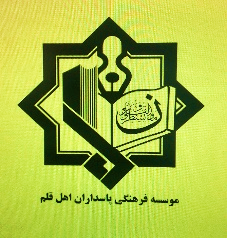  (چهاردهمین جشنواره انتخاب کتاب سال پاسداران اهل قلم) مشخصات فردی:نام کتب ارسالی: موضوعات فراخوان جشنواره:1. تحقیقی پژوهشی، 2. تاریخ شفاهی، 3. خاطره، 4. زندگینامه شهداء، 5. داستان و رمان، 6. اعتقادی، 7. فرهنگی اجتماعی، 8. جنگ‌نرم 9. اقتصاد مقاومتی، 10. مدیریت جهادی، 11. علوم سیاسی، 12. امنیتی دفاعی، 13. پزشكی و پیراپزشكی، 14. فنی و مهندسیاز هر عنوان کتاب سه جلد همراه با فرم تکمیل شده از طریق صندوق‌ پستی 113/16465 ارسال شود. مهلت ارسال آثار تا: 30/تیر/1398.    تذکر: آثار ارسالی می‌بایستی در سال‌های 96 تا 98 به چاپ رسیده باشند و آثاری که در دوره‌های قبل ارسال نشده است قابل پذیرش و شرکت در این دوره می‌باشد و کتب ارسالی قابل استرداد نیستند(از تکمیل و بارگذاری فرم در فضای اینترنت خودداری شود).							                  			   امضاءنام و نام‌خانوادگی:شاغل   بازنشسته   مأمور   خانواده  نسبت ............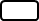 مدرک و عنوان رشته تحصیلی:                                         عنوان رده(یگان) خدمتی:شناسه پاسداری: نشانی محل کار:                                                          شماره تماس(ثابت):                      نشانی محل سکونت:                                                    شماره تماس(همراه):شماره حساب(بانک انصار):                                                 شماره کارت(بانک انصار):آیا در دوره‌های قبل جزو برگزیدگان بوده‌اید؟ بلی    خیر     نام اثر برگزیده: ......................مدرک و عنوان رشته تحصیلی:                                         عنوان رده(یگان) خدمتی:شناسه پاسداری: نشانی محل کار:                                                          شماره تماس(ثابت):                      نشانی محل سکونت:                                                    شماره تماس(همراه):شماره حساب(بانک انصار):                                                 شماره کارت(بانک انصار):آیا در دوره‌های قبل جزو برگزیدگان بوده‌اید؟ بلی    خیر     نام اثر برگزیده: ......................ردیفنام کتابموضوعناشرتیراژسال انتشار12345